МУНИЦИПАЛЬНОЕ БЮДЖЕТНОЕ ДОШКОЛЬНОЕ ОБРАЗОВАТЕЛЬНОЕ УЧРЕЖДЕНИЕ ДЕТСКИЙ САД ОБЩЕРАЗВИВАЮЩЕГО ВИДА С ПРИОРИТЕТНЫМ ОСУЩЕСТВЛЕНИЕМ ДЕЯТЕЛЬНОСТИ ПО ПОЗНАВАТЕЛЬНО-РЕЧЕВОМУ НАПРАВЛЕНИЮ РАЗВИТИЯ ДЕТЕЙ№ 40 ГОРОДА СТАВРОПОЛЯПРИКАЗ08.10.2014	№ 131-ОД«О мерах по противодействию коррупции в МБДОУ д\с № 40»В целях реализации Федерального закона от 25.12.2008 г. № 27Э-ФЗ «О противодействии коррупции», Указа Президента Российской Федерации отг. № 460 «О мерах по противодействию коррупции»ПРИКАЗЫВАЮ:Назначить ответственным лицом за профилактику коррупционных и иных правонарушений в МБДОУ д/с № 40 социального педагога Калайтанову Т.В.Установить, что к полномочиям ответственного лица за профилактику коррупционных правонарушений в МБДОУ относится:Обеспечение проверки соблюдения работниками МДОУ ограничений и запретов, требований о предотвращении или урегулировании конфликта интересов, исполнения и обязанностей, установленных ФЗ отг. № 273 «О противодействии коррупции» и другими нормативными документами.Участие в установленном действующем законодательством Российской Федерации порядке в мероприятиях по выявлению и устранению причин и условий, способствующих возникновению конфликта интересов работающих в ДОУ.Оказание консультативной помощи по вопросам, связанным с применением на практике общих принципов поведения работающих в ДОУ, а также уведомление работодателя, иные федеральные органы о фактах совершения работниками ДОУ коррупционных правонарушений.Подготовка проектов распорядительных документов о противодействии коррупции в ДОУ.Взаимодействие с правоохранительными органами, иными государственными органами, органами местного самоуправления по вопросам противодействия коррупции.Утвердить план мероприятий МБДОУ д/с № 40 по противодействию коррупции на 2014-2015 годы (Приложение 1).4. Контроль за исполнением настоящего приказа оставляю за собой.Заведующий МБДОУ д/с № 4С приказом ознакомлена:И.А. Диденко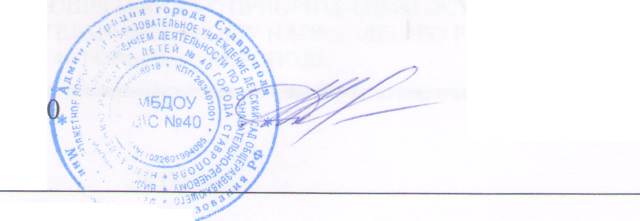 